               Navya 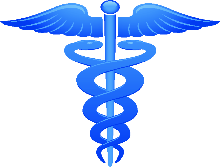 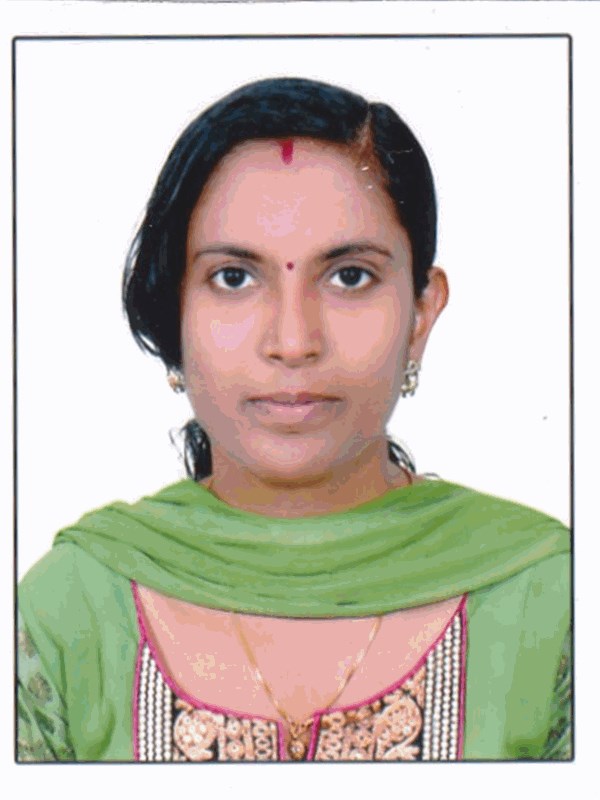                                                                               Email:   Navya.333520@2freemail.com ProfessionPharmacy Technician-DPharm (Registered Pharmacist-Kerala ,India )DHA Eligibility 	Career objective Looking for an opening with a reputed organization, where I can start and develop my career and grow along with the organizationWork ExperienceWorked as pharmacist in co-operative hospital in 2008-2009Worked as pharmacist in ASA Company (from 13/01/2011 to 10/01/2015)Worked as pharmacist in Sharanya medicals (from 02/03/2015 to 30/11/2015) Worked as pharmacist in  Kolassery medicals (from 22/02/2016 to 29/10/2016)Professional ExperienceI have specialized skill in the following areas of pharmacy field:Managed order entry and prescription verificationIdentity of drugsMaintaining of records for restricted drugsPharmacy related accounting Dispensing of drugsAttending Customers Having good and friendly relationship with customers and homely relationship with colleagues Professional QualificationPersonal TraitsHighly committed to the work assigned and responsibilities entrusted to.Ready to work under pressure and to run extra miles to attain goalsFast learner and excellent in communication and presentation skillHighly reliable and trust worthy Personal DetailsDate of Birth                          :               25 April 1987 Nationality                             :                IndianGender                                   :                FemaleLanguages Known                :                English, Malayalam, Hindi &TamilHobbies                                  :                Reading book’s Blood Group                          :                 A+DeclarationI hereby declare that all particulars furnished above are true, complete and correct to the best of my knowledge and beliefDate  :11/01/17	Place : Abu CLASS/COURSEBoard/UniversityYear of passingMark in PercentageD.PHARM(Diploma in Pharmacy)Govt.of KeralaDirectorate of MedicalEducationApril-200860.9%Sanitary InspectorMay-200566.1%Higher Secondary Education-12thKerala State BoardMarch- 200456.8%Secondary Education-10thKerala State BoardMarch -200265.8%